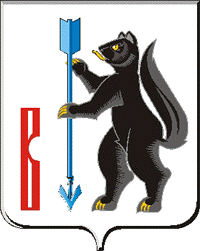 ГЛАВАГОРОДСКОГО ОКРУГА ВЕРХОТУРСКИЙП О С Т А Н О В Л Е Н И Еот __15.06.__ 2016 года №_31___г. Верхотурье  О внесении изменений в состав комиссии по координации работы по противодействию коррупции в городском округе Верхотурский, утвержденный постановлением Главы городского округа Верхотурский от 17.03.2016 года №7В  связи с досрочным прекращением полномочий депутата Думы городского округа Верхотурский по многомандатному избирательному округу №4 Глухова Дмитрия Александровича, руководствуясь статьей 25 Устава городского округа Верхотурский,ПОСТАНОВЛЯЮ:1. Внести в состав комиссии по противодействию коррупции в городском округе Верхотурский, утвержденный постановлением Главы городского округа Верхотурский от 17.03.2016 года №7 "О комиссии по координации работы по противодействию коррупции в городском округе Верхотурский", (с внесенными изменениями постановление Главы городского округа Верхотурский от 08.06.2016г. №29), следующие изменения:	1) Вывести из состава комиссии по координации работы по противодействию коррупции в городском округе Верхотурский:	- Глухова Дмитрия Александровича- депутата Думы городского округа Верхотурский, в связи с досрочным прекращением полномочий, Решение Думы городского округа Верхотурский от 02.06.2016г №34). 2. Контроль за исполнением настоящего постановления оставляю за собой.                     Глава городского округа Верхотурский                                                          А.Г. Лиханов